Correctiesleutel dagtaak 3				Woensdag 22 april 2020Wiskunde: structureren van 30, 60 en 90.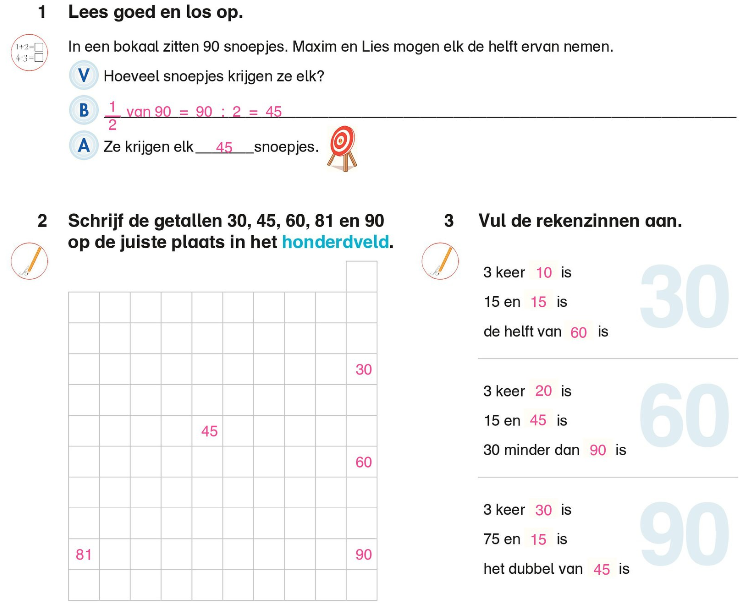 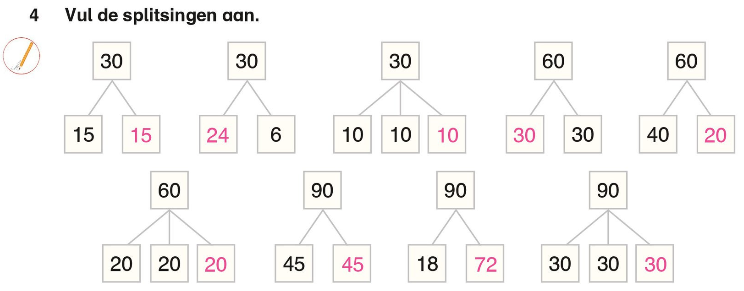 Taal: Ik kan het verhaal achter een gedicht vertellen en schrijven. 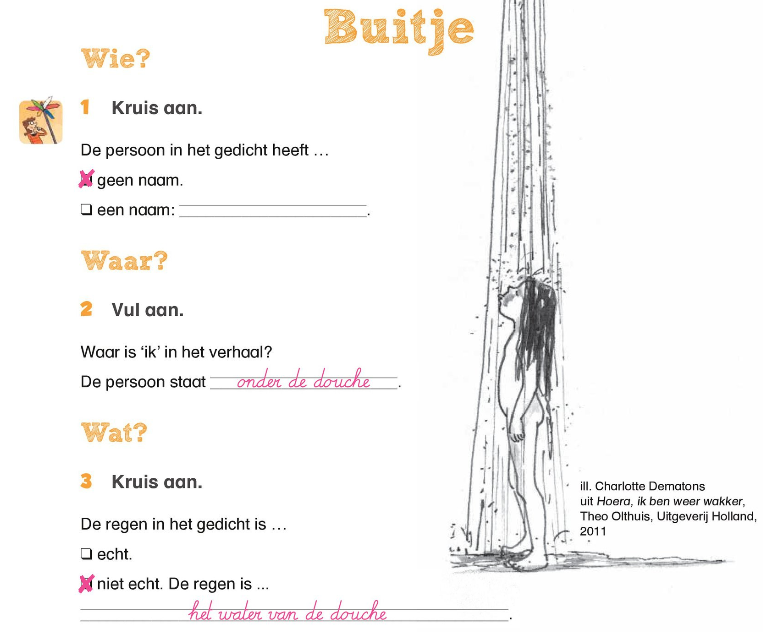 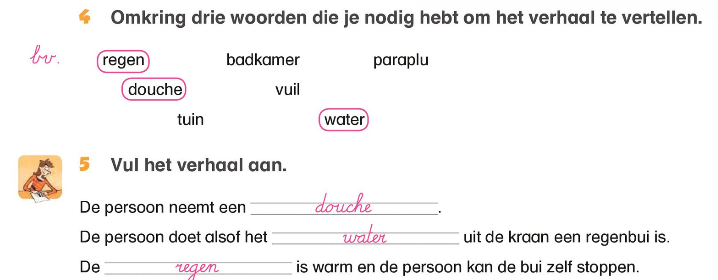 4444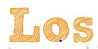 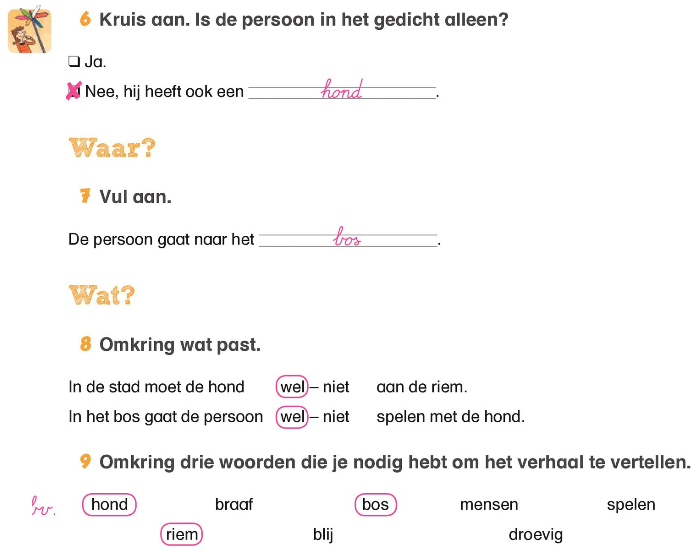 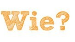 Andere oplossingen zijn ook mogelijk.. 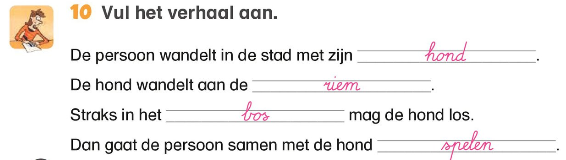 Spelling : woorden met au en auw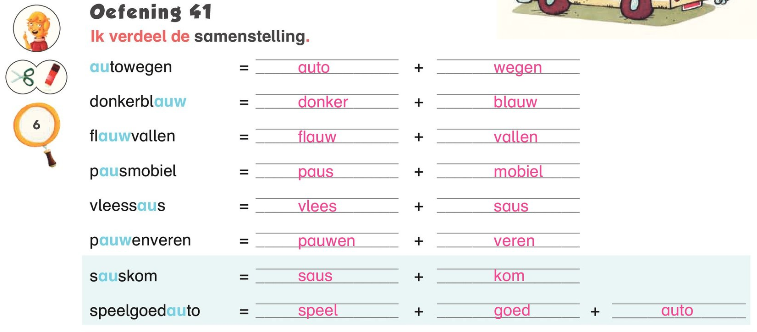 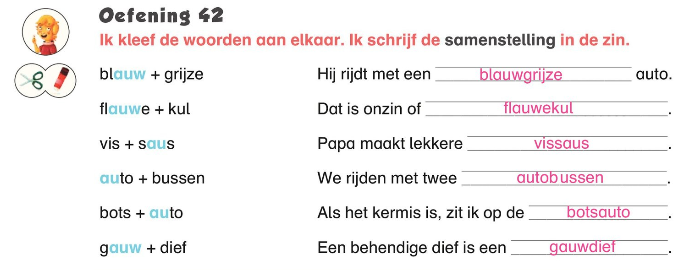 